INDICAÇÃO Nº 3390/2017Sugere ao Poder Executivo Municipal que proceda a roçagem e limpeza da Base da Guarda e localizada na Rua Jornalista Joaquim Pereira de Arruda Neto no Cruzeiro do Sul.Excelentíssimo Senhor Prefeito Municipal, Nos termos do Art. 108 do Regimento Interno desta Casa de Leis, dirijo-me a Vossa Excelência para sugerir ao setor competente que proceda a roçagem e limpeza da Base da Guarda localizada na Rua Jornalista Joaquim Pereira de Arruda Neto no Cruzeiro do Sul.Justificativa:Fomos procurados por munícipes, solicitando essa providencia, pois da forma que se encontra está favorecendo o aparecimento de animais peçonhentos, causando transtornos e insegurança.Plenário “Dr. Tancredo Neves”, em 27 de Março de 2017.José Luís Fornasari                                                  “Joi Fornasari”Solidariedade                                                    - Vereador -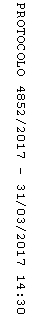 